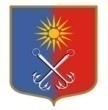                                КИРОВСКИЙ МУНИЦИПАЛЬНЫЙ РАЙОН                                            ЛЕНИНГРАДСКОЙ ОБЛАСТИ                                                    АДМИНИСТРАЦИЯ                         ОТРАДНЕНСКОГО ГОРОДСКОГО ПОСЕЛЕНИЯ                                           ПОСТАНОВЛЕНИЕот «19» ноября 2021 года № 706О ежегодном проведении среди субъектов малого и среднего предпринимательства Отрадненского городского поселения Кировского муниципального района Ленинградской области конкурса «Предприниматель года»      В целях популяризации достижений и социальной значимости предпринимательства, формирования положительного имиджа предпринимателя Отрадненского городского поселения Кировского муниципального района Ленинградской области, в соответствии с Федеральным законом от 06.10.2003 № 131-ФЗ «Об общих принципах организации местного самоуправления в Российской Федерации», Федеральным законом от 24.07.2007 № 209 ФЗ «О развитии малого и среднего предпринимательства в Российской Федерации», администрация Отрадненского городского поселения Кировского муниципального района Ленинградской области постановляет:1.	    Утвердить Положение о ежегодном проведении среди субъектов малого и среднего предпринимательства Отрадненского городского поселения Кировского муниципального района Ленинградской области конкурса «Предприниматель года»  (Приложение № 1 к настоящему постановлению).2.	    Утвердить состав конкурсной комиссии по проведению среди субъектов малого и среднего предпринимательства Отрадненского городского поселения Кировского муниципального района Ленинградской области конкурса «Предприниматель года» (Приложение № 2 к настоящему постановлению).3.       Опубликовать настоящее постановление в газете «Отрадное, вчера, сегодня, завтра», сетевом издании «Отрадное, вчера, сегодня, завтра» и на официальном сайте органов местного самоуправления МО «Город Отрадное» в сети «Интернет».4.  Настоящее постановление вступает в силу со дня его официального опубликования.5.     Контроль за исполнением настоящего постановления оставляю за собой.Первый заместитель главы администрации			      А.С. Морозов		            Разослано: Дело -2, коммунальный отдел-1, УПиКО-1, ФЭУ-1, ОУи О-1, прокуратура-1Приложение № 1 к постановлению главы администрации МО «Город Отрадное» от «19» ноября  2021 года №  706.ПОЛОЖЕНИЕ
        О ежегодном проведении среди субъектов малого и среднего предпринимательства Отрадненского городского поселения Кировского муниципального района Ленинградской области конкурса «Предприниматель года»         1.Общие положения1.1. Положение о проведении конкурса среди субъектов малого и среднего предпринимательства "Предприниматель года" (далее - Положение) определяет цели, задачи, порядок и условия подготовки, организации, проведения и подведения итогов конкурса "Предприниматель года" (далее - Конкурс).1.2. Организатором Конкурса является администрация МО «Город Отрадное» совместно с учреждениями культуры подведомственными администрации МО «Город Отрадное», которые осуществляют следующие функции:- решает вопросы подготовки и проведения конкурса;- организует церемонию награждения победителей конкурса;- обеспечивает освещение в средствах массовой информации хода подготовки и проведения конкурса.- осуществляет прием и регистрацию заявок на участие в конкурсе (далее - заявка).1.3. Конкурс проводится среди субъектов малого и среднего предпринимательства, относящимся к таковым в соответствии с Федеральным законом от 24 июля 2007 года N 209-ФЗ "О развитии малого и среднего предпринимательства в Российской Федерации", зарегистрированным и осуществляющим свою деятельность на территории Отрадненского городского поселения Кировского муниципального района Ленинградской области не менее одного года и отвечающим требованиям настоящего Положения.1.4.   Сроки проведения Конкурса устанавливаются организатором Конкурса.1.5  Решение о проведении конкурса принимается постановлением администрации МО «Город Отрадное».        2. Цели и задачи КонкурсаОсновными целями и задачами конкурса являются: развитие малого и среднего предпринимательства в Отрадненском городском поселении Кировского муниципального района Ленинградской области; выявление, поощрение и распространение передового опыта субъектов малого и среднего предпринимательства, наиболее эффективно работающих в свободных экономических условиях, содействие реализации их проектов; систематизация и распространение положительного опыта работы лучших представителей малого и среднего бизнеса для формирования позитивного общественного мнения о предпринимателях Отрадненского городского поселения Кировского муниципального района Ленинградской области, занятых в сфере малого и среднего бизнеса.Конкурсная комиссия Конкурса3.1. В целях подготовки и проведения конкурса создается конкурсная комиссия из представителей организатора конкурса и организаций, образующих инфраструктуру поддержки субъектов малого и среднего предпринимательства в составе согласно Приложению № 2 к настоящему постановлению.3.2.   Конкурсная комиссия осуществляет следующие функции:- рассматривает и оценивает заявки на участие в конкурсе;- принимает и утверждает решение о победителях конкурса в каждой номинации;- участвует в церемонии награждения победителей конкурса.Условия проведения конкурса4.1.   Выдвижение кандидатов на присуждение звания может проходить:1) посредством самовыдвижения;2) по ходатайству трудовых коллективов и организаций;3) по ходатайству администрации поселения, на территории которого участник осуществляет предпринимательскую деятельность.4.2. К участию в конкурсе не допускаются субъекты малого и среднего предпринимательства:а) в отношении которых в рассматриваемом периоде применялось приостановление действия лицензии либо аннулирование лицензии в установленном законом порядке;б) привлеченные в рассматриваемом периоде к административной ответственности в соответствии с действующим законодательством;в) в отношении которых учредителями (участниками) либо органом, уполномоченным на ликвидацию юридического лица, в соответствии с его учредительными документами принято решение о ликвидации юридического лица;г) индивидуальные предприниматели, деятельность которых прекращена в порядке и по основаниям, предусмотренным законом;д) в отношении которых подано заявление в суд о признании должника банкротом;е) представившие о себе недостоверные сведения;ж) имеющие задолженность по налоговым и неналоговым платежам в местный бюджет.4.3.  Для участия в конкурсе участники конкурса представляют заявку, которая оформляется и направляется в коммунальный отдел администрации МО «Город Отрадное» (кабинет 13, телефон: 8(81362) 4-07-91) в соответствии со следующими требованиями: заявка должна быть заполнена в соответствии с формой заявки согласно Приложению к настоящему Положению. Заявки принимаются в течение 10 рабочих дней со дня официального опубликования сообщения о проведении конкурса в средствах массовой информации.4.4.  Оценка участников конкурса проводится в соответствии со следующими критериями (согласно форме заявки):1)  Темп  роста выручки  от реализации товаров (работ, услуг):- от 0 до 20 процентов - 1 балл;- от 20 до 40 процентов – 2 балла;- от 40 до 60 процентов – 4 балла;- от 60 до 80 процентов – 7 балла;- свыше 80 процентов – 10 баллов.Темп роста среднесписочной численности  работников:- от 0 до 10 процентов - 1 балл;- от 10 до 30 процентов – 2 балла;- от 30 до 50 процентов – 3 балла;- от 50 до 70 процентов – 4 балла;- свыше 70 процентов – 5 баллов.3)   Темп роста среднемесячной начисленной заработной платы работников:- от 0 до 10 процентов - 1 балл;- от 10 до 30 процентов – 2 балла;- от 30 до 50 процентов – 4 балла;- от 50 до 70 процентов – 7 балла;- свыше 70 процентов – 10 баллов. Темп роста уплаченных налогов, сборов, страховых взносов, уплаченных в бюджетную систему Российской Федерации (без учета налога на добавленную стоимость и акцизов): - от 0 до 20 процентов - 1 балл;- от 20 до 40 процентов – 3 балла;- от 40 до 60 процентов – 5 балла;- от 60 до 80 процентов – 7 балла;- свыше 80 процентов – 10 баллов.5)   Темп роста инвестиций в основной капитал:- от 0 до 20 процентов - 1 балл;- от 20 до 40 процентов – 3 балла;- от 40 до 60 процентов – 5 балла;- от 60 до 80 процентов – 7 балла;- свыше 80 процентов – 10 баллов. 6) Благотворительность, спонсорство и другие мероприятия социальной направленности -2 балла. Номинации конкурса   Звание «Предприниматель года» присуждается субъектам малого и среднего предпринимательства за выдающиеся достижения в развитии собственного бизнеса по следующим основным номинациям:-«Бизнес-леди года»-«Лучшее предприниматель года в производственной сфере»;-«Лучший предприниматель года в сфере  торговли»;-«Лучший предприниматель года в сфере автотранспортных услуг»-«Лучший предприниматель года в сфере общественного питания и ресторанного бизнеса»-«Лучший предприниматель года в сфере услуг».Подведение итогов и награждение победителей6.1. Поданные заявки рассматриваются и оцениваются конкурсной комиссией в течение 3 (трёх) дней с момента окончания сроков подачи заявок.6.2. Победители выбираются из числа участников, заявки которых получили более 7 баллов. 6.3. Победителями признаются участники Конкурса, которые набрали наибольшую сумму баллов по результатам оценки. При равном количестве баллов решение о победителе принимает председатель конкурсной комиссии. 6.4. Решения конкурсной комиссии признаются правомочными в случае присутствия на них не менее 1/2 ее членов. Секретарь конкурсной комиссии имеет право голоса.6.5. Решение комиссии о подведении итогов конкурса оформляется протоколом, который подписывают члены комиссии, принимавшие участие в заседании, и утверждается председателем комиссии. 6.6. Организаторы вправе устанавливать дополнительные номинации участников конкурса по результатам рассмотрения заявок.6.7. Если на участие в конкурсе по отдельным номинациям подана единственная заявка от участника, получившая по результатам оценки более 7 баллов, такой участник признается победителем в данной номинации.6.8.  Победители конкурса награждаются дипломами и подарками. СОСТАВ
         конкурсной комиссии конкурса
        "Предприниматель года"заявки на участие в конкурсе "Предприниматель года" 1. Основная информация:Финансово-экономические показатели:3. Пожалуйста, на отдельном листе кратко опишите род деятельности, основные аспекты, перспективы развития бизнеса. Опишите конкурентные преимущества предприятия. Приложите каталоги, альбомы, буклеты, характеризующие продукцию Вашего предприятия и отзывы партнеров (если имеются).4. Есть ли у Вашего предприятия общественные и Правительственные награды, благодарственные письма, награды? Приложите копии. Наличие положительных отзывов клиентов, отсутствие жалоб (если имеются). 5. Опишите участие в социальных программах, благотворительной и спонсорской деятельности (наименование мероприятий, объем финансирования, виды адресной и др. помощи различным социальным группам). Приложите отзывы о Вашей благотворительной помощи (если имеются).6. Перечень прилагаемых документов:_________________________________________________________________Настоящим подтверждаю участие в ежегодном  открытом  конкурсе «Предприниматель года» и гарантирую, что сведения, представленные в заявке, являются достоверными.*Настоящим подтверждаю свое согласие на обработку персональных данных: _________________/___________________                                              (дата)                          (подпись)                   Руководитель предприятия   ______________   /________________Дата «______»______________2021 г. Приложение № 2 к постановлению главы администрации МО «Город Отрадное» от «19» ноября  2021 года № 706Председатель комиссии-Первый заместитель главы администрации – Морозов Александр СергеевичЗаместитель председателя комиссии-Заместитель главы администрации по экономике и инвестициям – Цивилева Людмила ВладимировнаСекретарь комиссии-Ведущий специалист коммунального отдела – Зацепина Мария АндреевнаЧлены комиссии:Члены комиссии:Члены комиссии: Член комиссии-Главный специалист ФЭУ администрации – Кириллова Екатерина Сергеевна Член комиссии-Ведущий специалист отдела по организационным вопросам – Кравчук Ирина Вячеславовна  Член комиссии-Начальник коммунального отдела администрации – Смирнова Марина Ивановна  Член комиссии-Член совета по содействию развитию малого и среднего предпринимательства на территории МО «Город Отрадное» – Литвишко А.А.                                                              ФормаПолное название предприятия (ФИО физического лица-предпринимателя):Основной вид деятельности:Форма собственности:Система налогообложения:Юридический адрес:Фактический адрес: Телефон, факс:Е-mail:Сайт:ФИО директора, контактный телефон:Дата основания предприятия:№ п/пНаименование показателяЕдиница измерения____ год____ годТемп роста, %1.Выручка от реализации товаров (работ, услуг) без учета НДСтыс. рублей2Среднесписочная численность работников (без внешних совместителей)человек3Среднемесячная начисленная заработная плата работниковрублей4Объем налогов, сборов, страховых взносов, уплаченных в бюджетную систему Российской Федерации (без учета налога на добавленную стоимость и акцизов)тыс. рублей5Инвестиции в основной капитал, всеготыс. рублей